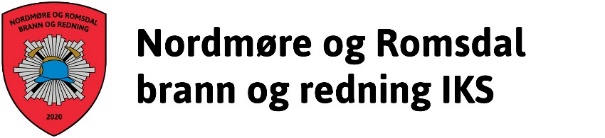 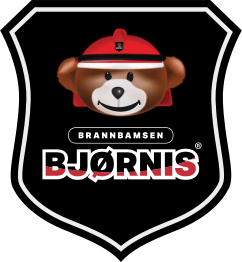 Evalueringsskjema etter brannøvelse i _________________ barnehage.Skjemaet sendes til endre.dahlen@norbr.no for å delta i konkurransen om et besøk av Bjørnis i din barnehage. Det vil bli trukket ut en vinner pr. kommune i vårt ansvarsområde (2 stk i Molde kommune pga. et høyt antall barnehager). Frist for innsending er torsdag 29. september.Kontaktperson i din barnehage:Hvordan ble øvelsen utført?Hvor mange barn og voksne deltok?Hvilke læringspunkter fikk dere ut av øvelsen?Har barnehagen gjort andre aktiviteter knyttet til brannvernuken?